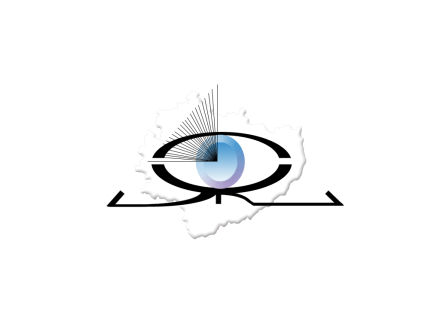 Załącznik nr 1do Regulaminu Konkursu Świętokrzyski Racjonalizator Świętokrzyski RacjonalizatorFormularz zgłoszeniowyOświadczam, że informacje podane w Formularzu są zgodne ze stanem faktycznym.Oświadczam, że zapoznałem/-am się i akceptuję postanowienia Regulaminu Konkursu Świętokrzyski Racjonalizator. Oświadczam, że dokonanie zgłoszenia do Konkursu nie narusza praw osób trzecich.......................................................                                               .....................................................................................                 Miejscowość i data                                                                                Podpis i pieczęć zgłaszającegoKlauzula informacyjnaInformuję, że: Administratorem Pani/Pana danych osobowych jest Województwo Świętokrzyskie z siedzibą 
w Kielcach, al. IX Wieków Kielc 3, 25-516 Kielce, tel: 41/342-15-30 fax: 41/344-52-65, 
e-mail: urzad.marszalkowski@sejmik.kielce.pl, zwane dalej Administratorem. Administrator prowadzi operacje przetwarzania n/w Pani/Pana danych osobowych:Imię i nazwisko,Dane adresoweDane kontaktoweInne zawarte w Formularzu zgłoszeniowym.Kontakt z Inspektorem ochrony danych al. IX Wieków Kielc 3, 25-516, Kielce, tel: 41/342-14-87, 
e-mail: iod@sejmik.kielce.pl.Pani/Pana dane osobowe przetwarzane będą w celu związanym z przeprowadzeniem 
i rozstrzygnięciem Konkusu Świętokrzyski Racjonalizator” oraz w celach promocyjnych Konkursu.Podstawą przetwarzania Pani/Pana danych osobowych jest Ustawa o przetważaniu danych osobowych z dnia 10 maja 2018 r. (Dz.U. 2019 poz. 730) art. 6 ust. 1 oraz Uchwała Nr IX/103/19 Sejmiku Województwa Świętokrzyskiego z dnia 20 maja 2019 r. w sprawie zmian do Uchwały o ustanowieniu Konkursu ,,Świętokrzyski Racjonalizator”. Podanie danych jest niezbędne w celach związanych z przeprowadzeniem i rozstrzygnięciem Konkursu Świętokrzyski.Posiada Pani/Pan prawo do:żądania od Administratora dostępu do swoich danych osobowych, ich sprostowania, usunięcia lub ograniczenia przetwarzania danych osobowych,wniesienia sprzeciwu wobec takiego przetwarzania, przenoszenia danych,wniesienia skargi do organu nadzorczego,cofnięcia zgody na przetwarzanie danych osobowych.Pani/Pana dane osobowe nie podlegają zautomatyzowanemu podejmowaniu decyzji, w tym profilowaniu.Podanie Pani/Pana danych jest dobrowolne, a ich niepodanie skutkuje brakiem możliwości realizacji celów, dla których są gromadzone.Pani/Pana dane osobowe będą przechowywane przez okres w zależności od sprawy określony  
w Instrukcji Kancelaryjnej, o której mowa w Rozporządzeniu Prezesa Rady Ministrów z dnia 
18 stycznia 2011 r. (Dz.U. .z 2011 Nr 14 poz. 67) w sprawie instrukcji kancelaryjnej, jednolitych rzeczowych wykazów akt oraz instrukcji w sprawie organizacji i zakresu działania archiwów zakładowych.Klauzula zgody na przetwarzanie danych osobowychWyrażam zgodę na przetwarzanie moich danych osobowych przez administratora danych Województwo Świętokrzyskie z siedzibą w Kielcach, al. IX Wieków Kielc 3, 25-516 Kielce 
w celu realizacji Konkursu „Świętokrzyski Racjonalizator”.Podaję dane osobowe dobrowolnie i oświadczam, że są one zgodne z prawdą.Zapoznałem(-am) się z treścią klauzuli informacyjnej, w tym z informacją o celu i sposobach przetwarzania danych osobowych oraz prawie dostępu do treści swoich danych i prawie ich poprawiania.…..………..……….…………………….                                                        (czytelny podpis osoby wyrażającej zgodę)                        wzór OŚWIADCZENIE PODATNIKANazwisko i imiona ……………………………………………………………………………………….	Imię ojca …………………………………………… Imię matki ………………………………………..Miejsce urodzenia ………………………………Data urodzenia ……………………………………….	Nr PESEL ....................................................................................................................................................Nr NIP …………………………………………………………………....................................................Miejsce zamieszkania……………………………………………………………………………………..ul. …………………………………………. nr domu …………. nr mieszkania ………………………..Kod pocztowy …………………………  Miejscowość ……………………………… …………………Urząd Skarbowy…………………………………………………………………………………………..                                                 (nazwa i adres urzędu, do którego należy odprowadzić naliczony podatek)Jestem emerytem/rencistą, nr emerytury/renty …………………………………………………………..                                                                                                                        (niepotrzebne skreślić)Numer rachunku bankowego ROR……………………………………………………………………………………………….…………....Niniejszym przyjmuję do wiadomości, że otrzymana nagroda jest przychodem, który powinien być uwzględniony w zeznaniu podatkowym za …… rok zgodnie z art. 20 ust. 1 ustawy z 26 lipca 1991 r. o podatku dochodowym od osób fizycznych (t.j. Dz. U. z 2020 r., poz. 1426 z późn. zm.). Prawdziwość powyższych danych potwierdzam własnoręcznym podpisem                                                                                                  ……………………………                                                                                                                       Data i podpis Edycja Konkursu…………………..Data otrzymania wniosku (wypełnia Sekretariat)Numer rejestracyjny wniosku (wypełnia Sekretariat)NAZWA PODMIOTU / 
OSOBA ZGŁASZAJĄCANAZWA PODMIOTU / 
OSOBA ZGŁASZAJĄCADANE ADRESOWEDANE ADRESOWEMiejscowośćMiejscowośćKod pocztowyKod pocztowyUlica, nr domuUlica, nr domuTelefonTelefonFaxFaxE-mailE-mailAdres wwwAdres wwwImię, nazwisko i telefon osoby do kontaktu (lidera)Imię, nazwisko i telefon osoby do kontaktu (lidera)Data uzyskania oraz numer patentu/prawa ochronnego lub data i numer zgłoszenia wynalazku / wzoru użytkowegoData uzyskania oraz numer patentu/prawa ochronnego lub data i numer zgłoszenia wynalazku / wzoru użytkowegoTytuł wynalazku / wzoru użytkowegoTytuł wynalazku / wzoru użytkowegoImię i nazwisko twórcy(ów) rozwiązaniaImię i nazwisko twórcy(ów) rozwiązaniaPrzewidywane/uzyskane efekty wynikające z wdrożenia wynalazku / wzoru użytkowego (np. umowy licencyjne)Przewidywane/uzyskane efekty wynikające z wdrożenia wynalazku / wzoru użytkowego (np. umowy licencyjne)